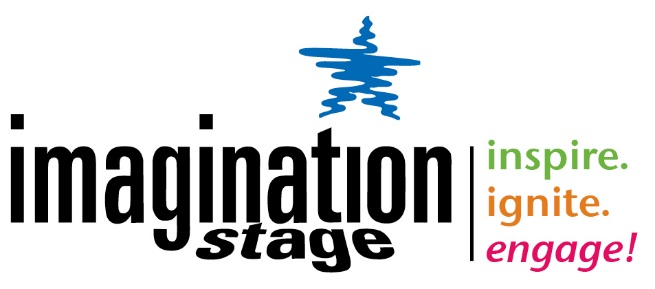 Semester Lesson PlansClass Name & Course #:	 The Actor’s Toolbox #5758Class Day/Time: Saturdays, 1:00-2:30pmGrade: 6-8Teacher: Abigail Dillard		Semester: Fall 2018Class #5Observation DayObjectivesAnalyze classroom sharing’s/performances based on a set of criteria. “What did you  see & understand?”  Improvisation  Develop an understanding of basic staging principles (cheating out, levels, audience  focus, upstaging/down staging, etc.) and staging areas.  Demonstrate an understanding of the principles of playing a strong verb as a tool to  achieve an objective Build an awareness of speaking with a clear, loud, and supported sound.  Students will explore making bold physical, vocal and imaginative choices  Check In/AttendanceWarm UpSun Salutation Stand, prayer hands, scoop air up, bend, touch toes, runner’s lungs, warrior pose, push up to plank, hold 2 in off the ground, up-dog, flip toes under, down dog, one foot foreword, together, scoop air up, prayer hands at center Focus Transition Whoosh Whoa WhooshWhoaTa-DaZapBoingAdd GroviliciousAdd Slow Motion Freak OutProcedure/ActivitiesTempo TasksHow fast or how slow an action is performedAn awareness of speedPick an everyday taskSuch as making the bed, ironing a shirt, brushing your teethHave a clear beginning and endRepeat this action several times, naturally, repeatable, clear as to what action is being performedPerform the action in a medium tempoPerform the action in a fast tempo Perform the action in a slow tempo**be aware of how the action changing tempos alters the meaning of the physical action Occupation, Location, Weapon Send 2 people out of the room1 person stays in the roomwith the audiences help we decide a job, place and object for the first person to act out: it helps if you make large movements and are very precise in what you are trying to showthen the first person comes back in, only using gibberish and pantomime the first person should try and explain who they are, what they are, and then an objectwhen the person who came back in thinks they understand, they should clap and the person showing the things knows to move on to the next topicwhen they get to the end, once the person who came in figures out the object, they should take it and kill the story teller with itthen the next person would come in and the same stuff would happen but it would be off of what the first person thought they sawat the end we will have each group working backwards explain what they thought they saw Director’s Cut/Take that Back/FreezeUsing the content-less scenes, let’s place them in a specific location. Name your characters, give you and your partner a relationship.Present these to the groupGo BackTry AgainNew ObjectiveNew entranceSwitch partnersGo loud or quietBe upset or happyChange character traitContent-less Scenes (Recap)Partner UpFirst present in front of the group with side coachingRound 1: read neutrallyRound 2: always become angrier with each lineRound 3: always get funnierAlways get sadderAlways get happier/more excitedPartner Up in groups and work on the sceneCreate an objectivePut it in a settingGive yourself a character traitPresent group scenes to whole classWho were theyWhere were theyWhat did they ask in the scene, was it answeredHow old are theyWhat are there relationshipWhat character traits do they haveFocus: are the lines memorized by the group yetDiscussionWhat did you notice the scenesWho are weWhere are weWhat could we be talking about?Were they telling a storyThe levels?Could you add propsWhat feelings are brought up when you look the scene?What pictures do you see? If You Have More TimePass the Beat Around the Room (rest)Rest is hands on shouldersEach person says one beat as it goes around the circleSoon, then add beat as just a stompThen add pass as just a zap motion with your handsThen create outs in the game, if you mess up, you sit outX in X outAll group stand on the back wallOne person jumps in with a solitary character sceneThen person 2 jumps in and interrupts the scene and they start a completely different sceneThen 3 and so onWhen everyone has entered the last person to jump in must find a way to end or leave the sceneOnce they’ve left it immediately picks up where the scene before that left offThey must continue to end or leave the scenes until we are back to player 1Player 1 should then complete their task and exit the stageFroggy Murderer Set a locationOne person goes out to be the detectiveSilently select who the murderer isThey kill someone by secretly sticking their tongue out at themWalk around the room in the scene, be characters, hold traitsWhen the murderer sticks their tongue out at you, die a dramatic deathThe detective has two chances to guess the murderer Counting Game (Group Mind)Try and get to 12Stand and face each otherBacks to the circleLaying down, heads in the center of the circle, eyes closedSee how high you can countDon’t go in order of the circleDon’t have the same three people saying all the numbers MaterialsAmidst the Mists HandoutContent-less Scene Handouts2-4 Actor BlocksBenchNotebook to Write ReflectionsOutcomes & ReflectionsToday, I tried a different approach to warm up and that seemed to work. Typically, I explain what we’re going to do and then they all groan about warming up in any physical way. This time I just said let’s start by stretching and then I pop corned around the room asking them different questions about their week. Normally we do a check in first while doing attendance but this time I did it while stretching and if they groaned I asked them to check in so that they couldn’t talk and groan at the same time. We moved directly into out focus game of Whoosh Whoa, this was probably the best attempt at any focus game and that’s including some of the students lackluster participation. The chairs along the wall were an added distraction in the room but I explained that they were for the parents, not for us and we needed to stay in the stage area of the classroom.Moving into Tempo Tasks: I gave them an option to do the work individually at the same time or with partners and perform individually. They choose to do partner work which worked very well. I’m enjoying the small group/partner work because it gives them a chance to all have the full amount of time to work while also giving me a chance to go around and work individually with the groups. This has been a better directing tactic for this group that turns shy or complacent when put on the spot unexpectedly. A note for temp tasks the next time I do it might be to provide the tasks so that we remain more precise and specific than waking up or making a cake. We tried these options but they don’t necessarily pull out the full meaning of tempo from that versus using the task washing hands or ironing a shirt.Occupation, Location, Weapon was a great transition activity into the observation portion. We were able to learn a new game which progressed the class and then do a round before the parents arrived, we then could do another round with the parents showing off our building space and pantomime skills. We then moved into Freeze, which half of the class had played before. This worked well for this age group, they got the hang of calling Freeze and jumping in, we discussed at the end how this is helpful as an actor and they were pretty spot on: we discussed coming in with a clear idea, how the more physical action helped the scene transition and was easier to watch, being specific, making bold choices, creating characters, relationships and doing tasks rather than asking questions, and being yes and partners. I wish I had written down in that moment who said what because I was very impressed by their answers. 